БАШҠОРТОСТАН  РЕСПУБЛИКАҺЫ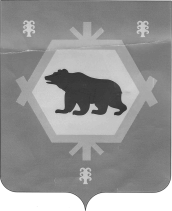 БӨРЙӘН РАЙОНЫ МУНИЦИПАЛЬ РАЙОНЫНЫҢ  ТИМЕР  АУЫЛ СОВЕТЫ  АУЫЛ  БИЛӘМӘҺЕ  ХАКИМИӘТЕТИМЕР АУЫЛ СОВЕТЫ БӨРЙӘН РАЙОНЫ БАШҠОРТОСТАН РЕСПУБЛИКАҺЫСОВЕТ СЕЛЬСКОГО ПОСЕЛЕНИЯ  ТИМИРОВСКИЙ СЕЛЬСОВЕТ МУНИЦИПАЛЬНОГО РАЙОНА БУРЗЯНСКИЙ  РАЙОНРЕСПУБЛИКИ  БАШКОРТОСТАНТИМИРОВСКИЙ СЕЛЬСОВЕТ БУРЗЯНСКОГО РАЙОНАРЕСПУБЛИКИ БАШКОРТОСТАН    КАРАР                                                                         РЕШЕНИЕ «21» октябрь  2016 йыл                     № 27-10-65                            «21» октября 2016  годаОб утверждении Положения о порядке проведения проверки и опубликования  сведений о доходах, расходах, об имуществе и обязательствах имущественного характера предоставленных депутатами Совета сельского поселения Тимировский сельсовет муниципального района Бурзянский район Республики БашкортостанВ целях реализации положений  Федерального закона от 25 декабря 2008 года № 273-ФЗ «О противодействии коррупции», Федерального закона от 06.10.2003 года № 131-ФЗ  "Об общих принципах организации местного самоуправления в Российской Федерации" в соответствии со статьей 12.2 Закона Республики Башкортостан от 18 марта 2005 года № 162-з «О местном самоуправлении в Республике Башкортостан» Совет сельского поселения Тимировский сельсовет муниципального района Бурзянский район Республики Башкортостан р е ш и л:1.Утвердить Положение о порядке проведения проверки и опубликования   сведений о доходах, расходах, об имуществе и обязательствах  имущественного характера предоставленных депутатами Совета сельского поселения Тимировский сельсовет муниципального района Бурзянский район  Республики Башкортостан согласно приложению № 1 к настоящему Решению.2. Контроль за исполнением данного решения возложить на комиссию по контролю за достоверностью сведений о доходах, расходах, об имуществе и обязательствах имущественного характера, представляемых депутатами Совета сельского поселения Тимировский сельсовет муниципального района Бурзянский Республики Башкортостан, а также по урегулированию конфликта интересов. 3. Обнародовать настоящее решение на информационном стенде Администрации сельского поселения Тимировский сельсовет муниципального района Бурзянский район РБ в д.Тимирово,  ул. Салават Юлаев  д.73, а также разместить на официальном сайте сельского поселения Тимировский сельсовет муниципального района Бурзянский район в сети интернет.4. Настоящее решение вступает в силу с момента его обнародования.Председатель Совета 						    Р.К. Арслангужина                                                                                    Приложение № 1								                  к решению Совета  № 27-10 /65                              от «21» октября 2016Положение о порядке проведения проверки и опубликования сведений о доходах, расходах, об имуществе и обязательствах имущественного характера предоставленных депутатами Совета сельского поселения Тимировский сельсовет муниципального района Бурзянский район Республики БашкортостанСтатья 1. Настоящим Положением определяется порядок проверки и опубликования предоставленных депутатами Совета сельского поселения Тимировский сельсовет муниципального района Бурзянский Республики Башкортостан (далее – Депутаты), сведений о полученных ими доходах, об имуществе, принадлежащем им на праве собственности, и об их обязательствах имущественного характера, сведений о доходах супруги (супруга)и несовершеннолетних детей, об имуществе, принадлежащем им на праве собственности, и об их обязательствах имущественного характера (далее - сведения о доходах), а также сведений о своих расходах, о расходах своих супруги (супруга) и несовершеннолетних детей по каждой сделке по приобретению земельного участка, другого объекта недвижимости, транспортного средства, ценных бумаг, акций (долей участия, паев в уставных (складочных) капиталах организаций), совершенной им, его супругой (супругом) и (или) несовершеннолетними детьми в течение календарного года, предшествующего году представления сведений (далее – отчетный период), если общая сумма таких сделок превышает общий доход данного лица и его супруги (супруга) за три последних года, предшествующих отчетному периоду, и об источниках получения средств, за счет которых совершены эти сделки (далее - сведения о расходах).Статья 2.  Проверка сведений о доходах, сведений о расходах, об имуществе и обязательствах имущественного характера1) Сведения о доходах, расходах,  имуществе и обязательствах имущественного характера являются сведениями конфиденциального характера, если законодательством Российской Федерации они не отнесены к сведениям, составляющим государственную тайну. Право на доступ к сведениям о доходах, об имуществе и обязательствах имущественного характера имеют – председатель и члены комиссии по контролю   за достоверностью сведений о доходах, расходах, об имуществе и обязательствах имущественного характера, представляемых депутатами, а также по урегулированию конфликта интересов (далее - Комиссия), а также лица, уполномоченные на получение, обработку, хранение, передачу и любое другое использование персональных данных.2) Лицо, представившее сведения о доходах, расходах,  имуществе и обязательствах имущественного характера, своей подписью на указанных сведениях подтверждает их достоверность и полноту.3) Проверка достоверности и полноты сведений о доходах, сведений о расходах,  имуществе и обязательствах имущественного характера, представленных в депутатами, осуществляется комиссией. 4) Сведения о доходах, расходах, имуществе и обязательствах имущественного характера, представленные депутатами, и информация о результатах проверки достоверности и полноты этих сведений приобщаются к личному делу депутата, и хранятся в течение 5 лет. По истечении срока хранения указанные сведения возвращаются лицу, их представившему, либо уничтожаются по акту.Статья 3. Опубликование (обнародование) сведений о доходах, расходах, об имуществе и обязательствах имущественного характера)1) Сведения о доходах, расходах, об имуществе и обязательствах имущественного характера депутата, его супруги (супруга) и несовершеннолетних детей размещаются на официальном сайте Администрации сельского поселения Тимировский сельсовет муниципального района Бурзянский район Республики Башкортостан и предоставляются средствам массовой информации для опубликования по их запросам в порядке, установленном настоящим Положением.2) При поступлении запроса от средств массовой информации на опубликование сведений о доходах, расходах, об имуществе и обязательствах имущественного характера, аппарат  Совета организует работу по предоставлению запрашиваемых сведений соответствующим средствам массовой информации:а) в течение трех рабочих дней со дня поступления запроса сообщает о нем депутату, в отношении которого поступил запрос;б) в течение семи рабочих дней со дня поступления запроса обеспечивает предоставление сведений о доходах, расходах, об имуществе и обязательствах имущественного характера депутата, его супруги (супруга) и несовершеннолетних детей,  в том случае, если запрашиваемые сведения отсутствуют на официальном сайте  Администрации сельского поселения Тимировский сельсовет МР Бурзянский район РБ3) На официальном сайте Администрации сельского поселения Тимировский сельсовет МР Бурзянский район РБ размещаются и средствам массовой информации для опубликования предоставляются следующие сведения о доходах, расходах, об имуществе и обязательствах имущественного характера:а) декларированный годовой доход депутата, его супруги (супруга) и несовершеннолетних детей;б) перечень объектов недвижимого имущества, принадлежащих депутату его супруге (супругу) и несовершеннолетним детям на праве собственности или находящихся в их пользовании, с указанием вида, площади и страны расположения каждого из таких объектов;в) перечень транспортных средств, с указанием вида и марки, принадлежащих на праве собственности депутату, его супруге (супругу) и несовершеннолетним детям;г) сведения об источниках получения средств, за счет которых совершена сделка по приобретению земельного участка, другого объекта недвижимого имущества, транспортного средства, ценных бумаг, акций (долей участия, паев в уставных (складочных) капиталах организаций), если сумма сделки превышает общий депутата и его супруги (супруга) за три последних года, предшествующих совершению сделки.4. В размещаемых на официальном сайте Администрации сельского поселения Тимировский сельсовет МР Бурзянский район РБ и предоставляемых средствам массовой информации для опубликования сведениях о доходах, расходах, об имуществе и обязательствах имущественного характера запрещается указывать:а) иные сведения (кроме указанных  в части 3 настоящей статьи) о доходах депутата, его супруги (супруга) и несовершеннолетних детей, имуществе, принадлежащем на праве собственности названным лицам, и об их обязательствах имущественного характера;б) персональные данные супруги (супруга), детей и иных членов семьи депутата;в) данные, позволяющие определить место жительства, почтовый адрес, телефон и иные индивидуальные средства коммуникации депутата, его супруги (супруга), детей и иных членов семьи;4) данные, позволяющие определить местонахождение объектов недвижимого имущества, принадлежащих депутату, его супруге (супругу), детям, иным членам семьи на праве собственности или находящихся в их пользовании;5) информацию, отнесенную к государственной тайне или являющуюся конфиденциальной.5. Сведения о доходах, расходах, об имуществе и обязательствах имущественного характера, указанные в части 3 настоящей статьи, за весь период полномочий депутата, находятся на официальном сайте Администрации сельского поселения Тимировский сельсовет МР Бурзянский район РБ  и ежегодно обновляются в течение 14 рабочих дней со дня истечения срока, установленного для их подачи.6. Размещение на официальном сайте Администрации сельского поселения Тимировский сельсовет МР Бурзянский район РБ сведений о доходах, расходах, об имуществе и обязательствах имущественного характера депутата, указанных в части 3 настоящей статьи,  обеспечивается управляющий делами Совета сельского поселения Тимировский сельсовет МР Бурзянский район РБ. Статья 4. Ответственность за нарушение настоящего Положения1. В случае непредставления или представления заведомо ложных сведений о доходах, расходах, об имуществе и обязательствах имущественного характера депутат, несет ответственность в соответствии с законодательством Российской Федерации.2. Должностные лица аппарата Совета сельского поселения Тимировский сельсовет МР Бурзянский  район  РБ, члены Комиссии, в должностные обязанности которых входит работа со сведениями о доходах и расходах, виновные в их разглашении или использовании в целях, не предусмотренных законодательством Российской Федерации, несут ответственность в соответствии с законодательством Российской Федерации.